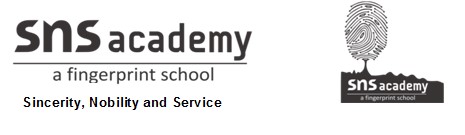 Worksheet 1.                     Water.                          Date: 20.1.23A.Fill in the Blanks:
1. The process of changing of water into its vapour is called ………………… .
2. The process of changing water vapour into water is called ……………….. .
3. No rainfall for a year or more may lead to ……………….. in that region.
4. Excessive rains may cause ………………. .
5. All rivers finally …………………….. with the ocean.
B. State for each of the following whether it is due to evaporation or condensation:
1. Water drops appear on the outer surface of a glass containing cold water. ……………..
2. Steam rising from wet clothes while they are ironed. ………………
3. Fog appearing on a cold winter morning. ……………..
4. Blackboard dries up after wiping it. ………………
5. Steam rising from a hot girdle when water is sprinkled on it. …………………
C. State True or False:
1. Water vapour is present in air only during the monsoon. ………………….
2. Water evaporates into air from oceans, rivers and lakes but not from the soil. ………………….
3. The process of water changing into its vapour, is called evaporation. ………………..
4. The evaporation of water takes place only in sunlight. …………………..
5. Water vapour condenses to form tiny droplets of water in the upper layers of air where it is cooler. ………………..D. Match the following Worksheet 2                              Water                         Date: 02.1.23I. Fill in the blanks:1. The process by which plants evaporate water is called _________________. 2. The major natural source of water is _________________.3. Water vapour gets added to the atmosphere by __________________ and ___________________.4. Water disappears from wet clothes by the process of ___________________.5. The source of water below the ground such as wells, tubewells, lakes etc. is known as _____________________.6. In winter mornings, ____________is formed due to condensation of water vapour near the ground.7. The amount of the seepage of _____________ into the ground affects the availability of ground water.II. Name the following:1. Two natural sources of water.2. Two fresh water bodies.3. Two rainwater harvesting techniques4. Four uses of water at home.5. The two processes through which water vapour enters the air. 6. Two adverse effects of floods.7. Two adverse effects of drought.8. Two factors leading to shortage of usable water on the earth.Column AColumn B1. Icea. Freezing2. Waterb. Gaseous state of water3. Water vapourc. Evaporation4. Formation of ice from waterd. Liquid state of water5. Formation of water vapour from watere. Solid state of water